Week 5: long division540 ÷ 15 =3496 ÷ 23 2254  ÷  49 5523 ÷  21 3822 ÷ 98 Q6.A group of friends earns £80 by washing cars.They share the money equally.They get £16 each.How many friends are in the group?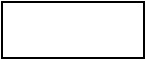 1 markQ7.What is 444 minutes in hours and minutes?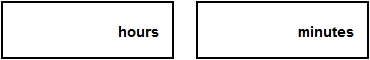 1 markQ8.Write the missing number.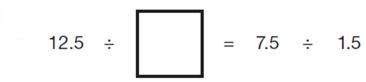 1 markQ9.Dev has a bag of 50p coins and Holly has a bag of 20p coins.
    Dev’s bag                                   Holly’s bag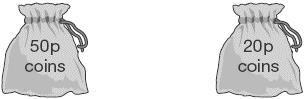 Both bags have the same amount of money in.There are thirty 50p coins in Dev’s bag.How many 20p coins are there in Holly’s bag?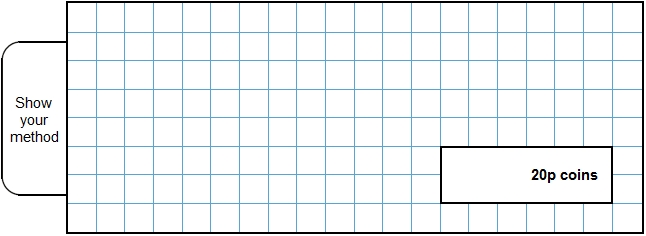 2 marksQ10.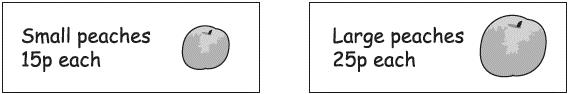 Emily has £5 to spend on peaches.She decides to buy only small peaches or only large peaches.How many more small peaches than large peaches can she buy for £5?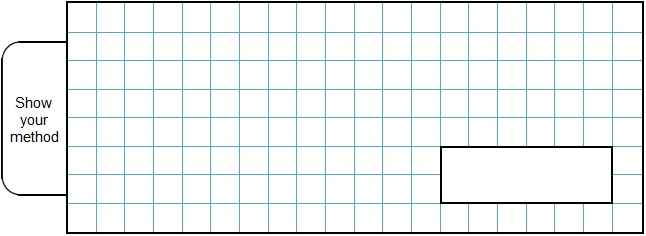 2 marks